Please fill out the following identification and catalog forms prior to arrival at the Museum for speed of processing.  Both forms must be completed, individually cut out, and attached to the back of artwork with masking tape.  Duplicates are provided for artists who choose to enter two works.  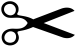 IDENTIFICATIONShow Name________________________________Artist’s Name______________________________Address_____________________________________________________________________________Phone____________________________________TITLE_____________________________________MEDIUM__________________________________DIMENSIONS______________________________PRICE____________________________________IDENTIFICATIONShow Name________________________________Artist’s Name______________________________Address_____________________________________________________________________________Phone____________________________________TITLE_____________________________________MEDIUM__________________________________DIMENSIONS______________________________PRICE____________________________________CATALOGShow Name________________________________Artist’s Name______________________________Address_____________________________________________________________________________Phone____________________________________TITLE_____________________________________MEDIUM__________________________________DIMENSIONS______________________________PRICE____________________________________CATALOGShow Name________________________________Artist’s Name______________________________Address_____________________________________________________________________________Phone____________________________________TITLE_____________________________________MEDIUM__________________________________DIMENSIONS______________________________PRICE____________________________________